21.01.21Maths WorksheetYesterday we have learnt about the bus stop method of division. Use your knowledge to answer the questions below.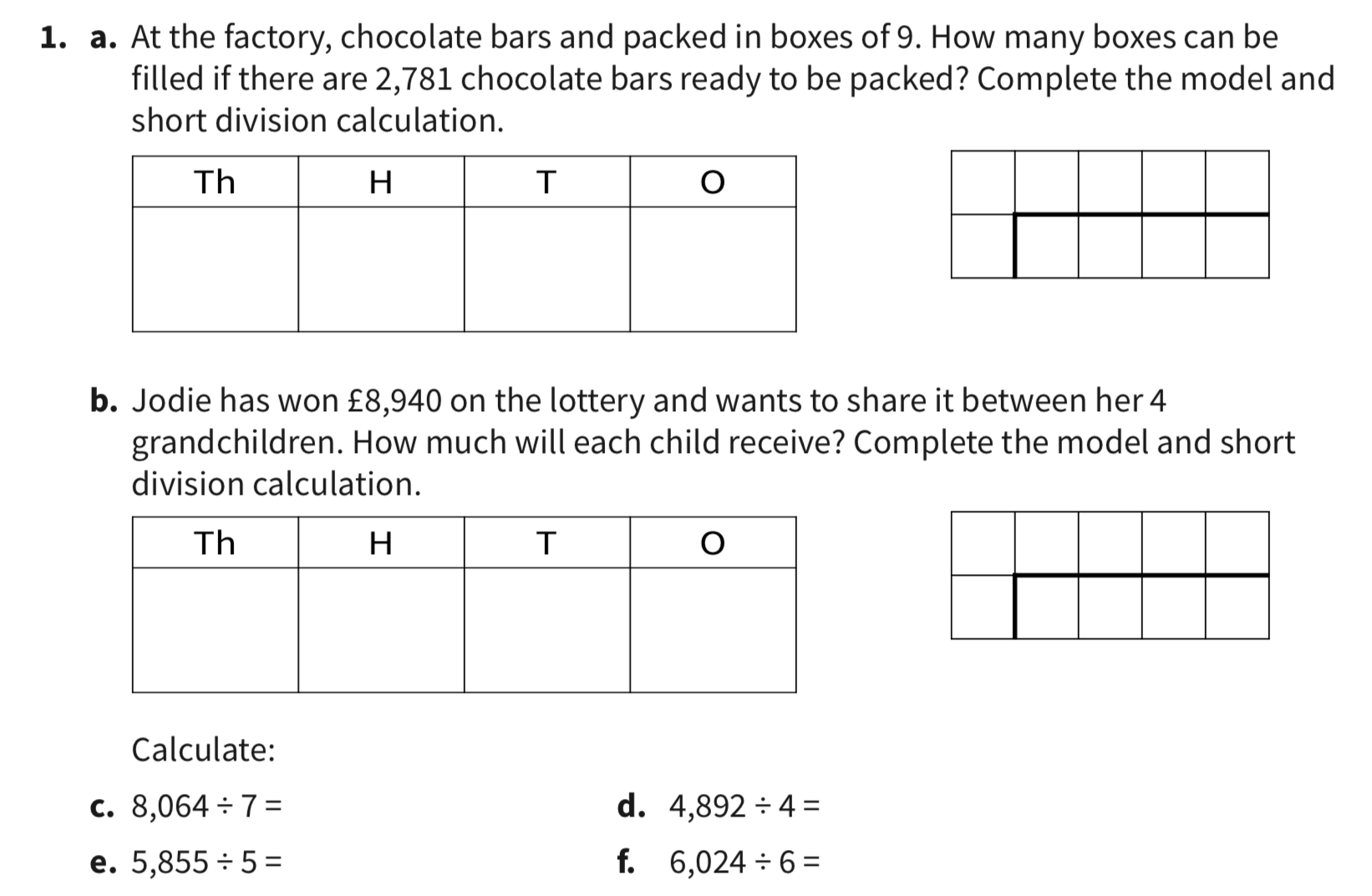 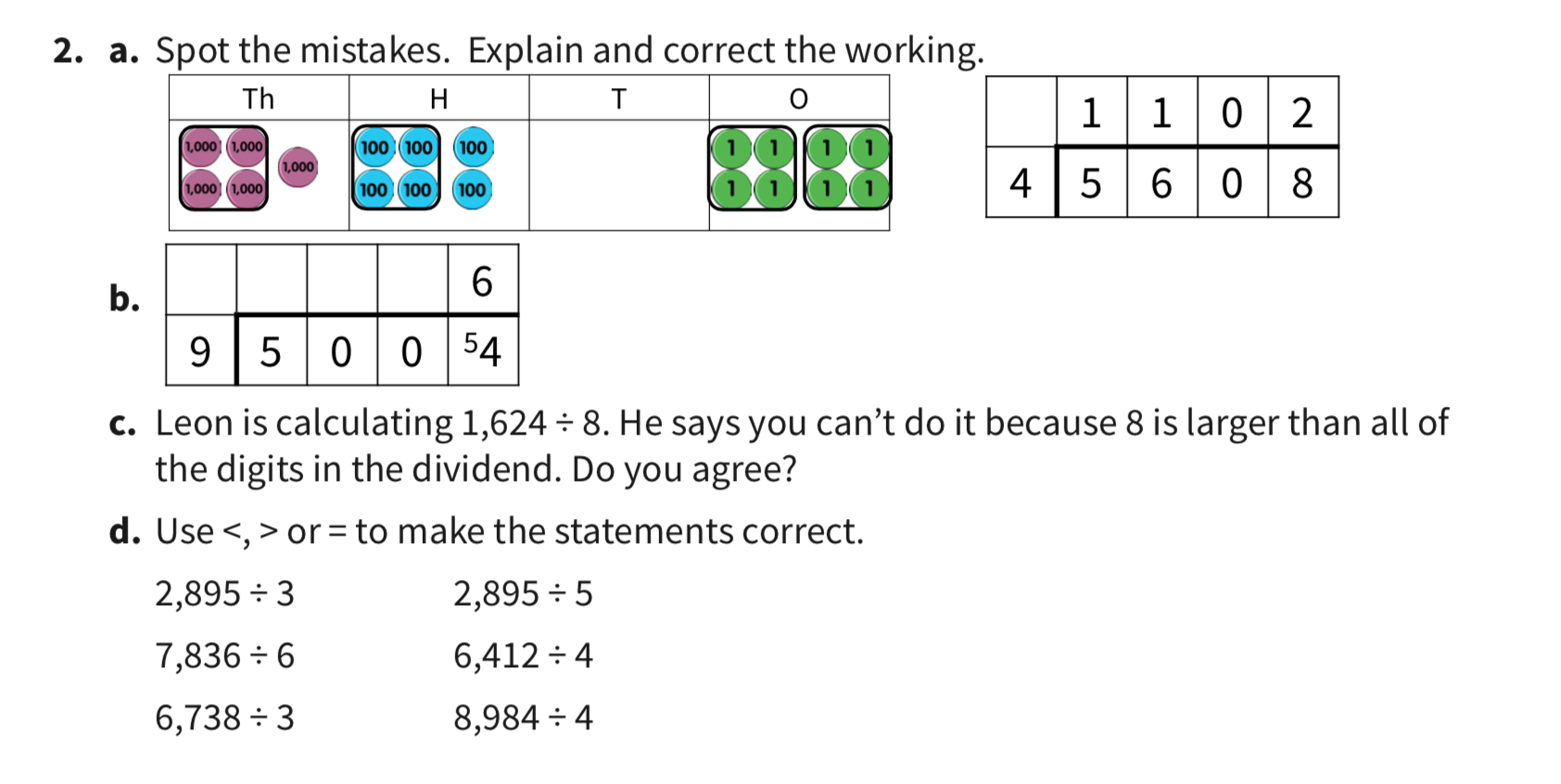 Challenge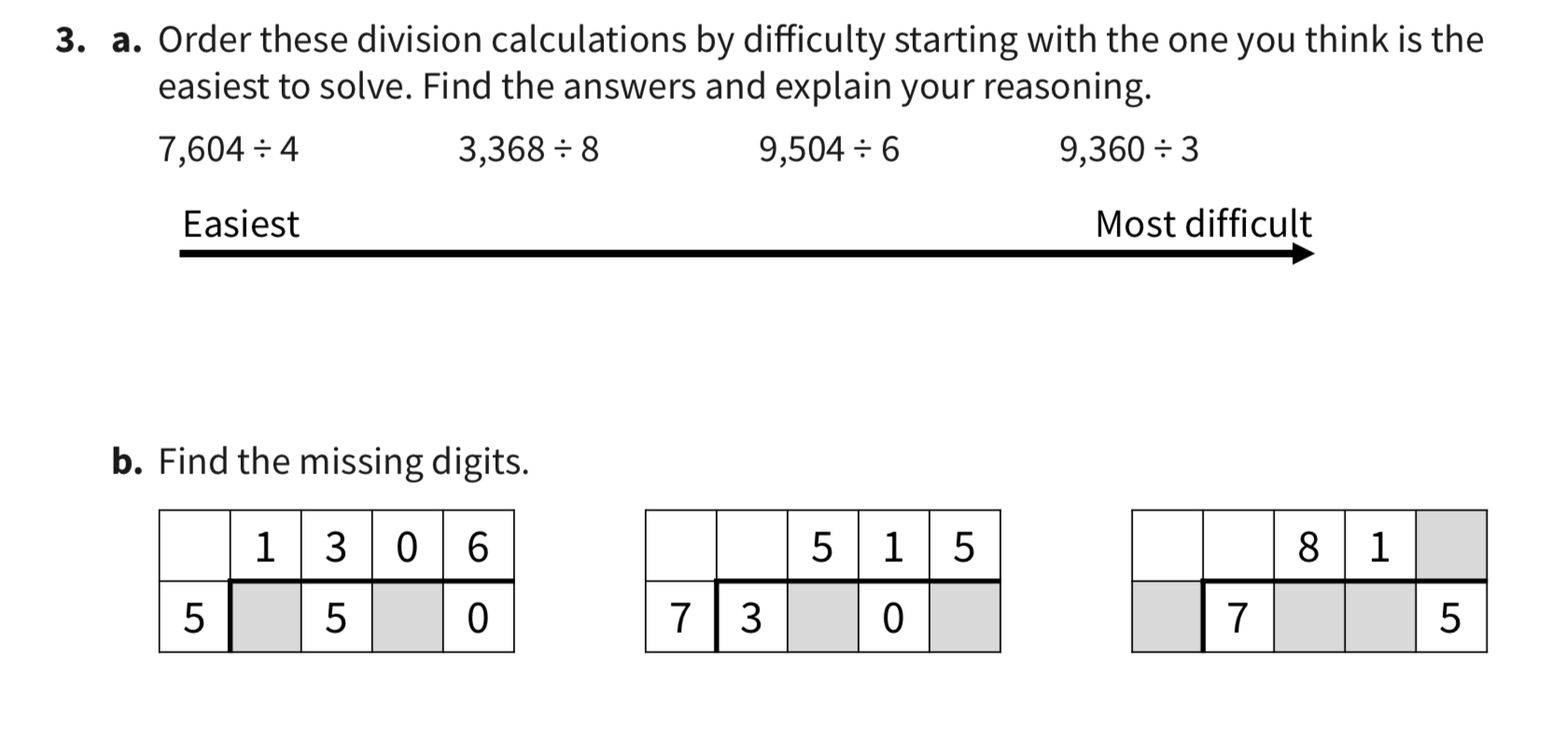 ANSWERS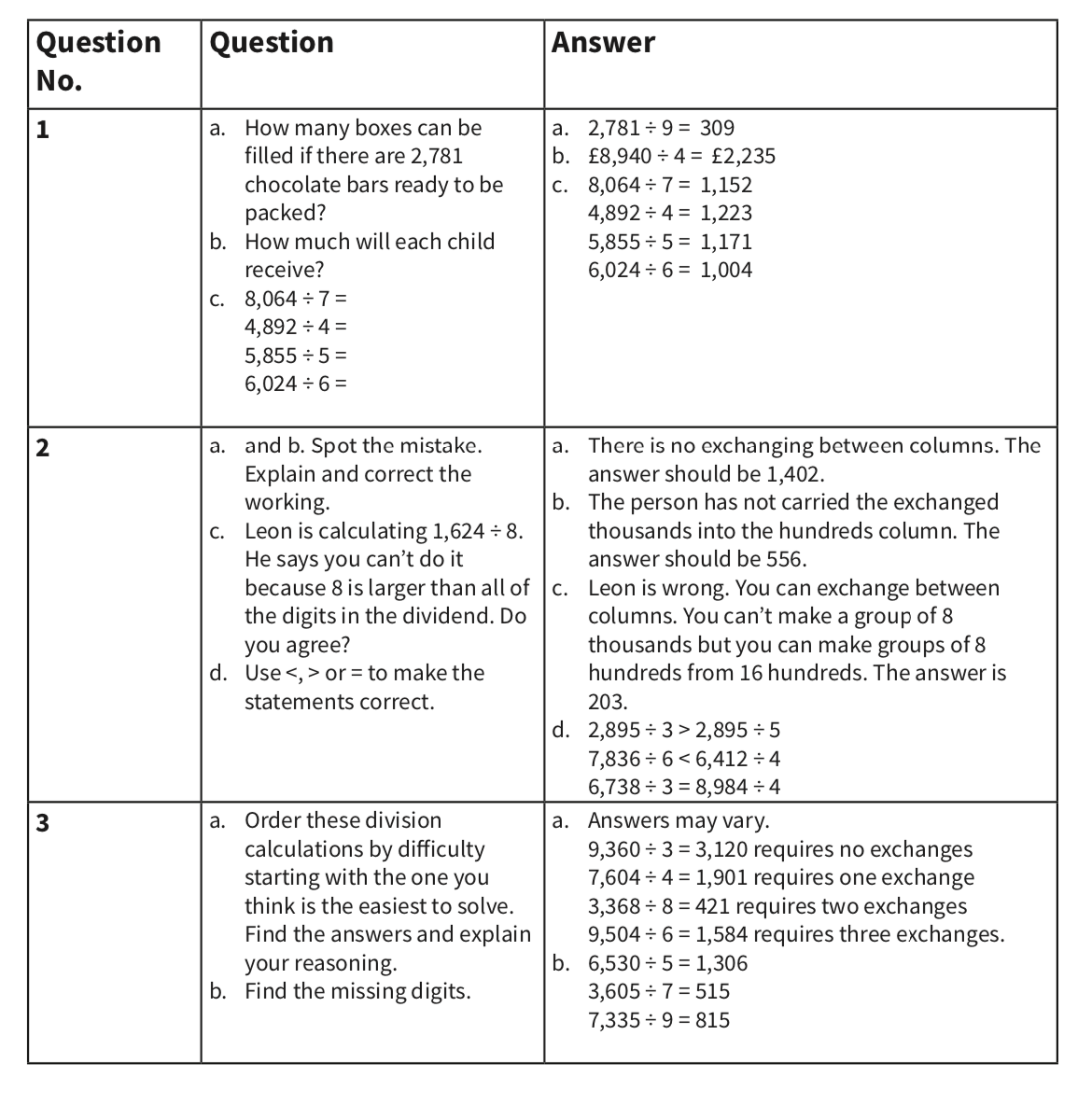 